1234Luxury modern villas in idyllic settings in GocekUnspoilt natural surroundings with excellent views to the seaDetached homes ideal for vacation or family lifeBeautiful setting in hills of Gocek in private plotsLUXURY VILLAS – BEAUTIFUL SETTING WITH VIEWS OVER THE GÖCEK BAYAREA – GÖCEKTYPE – 4+2 DETACHED LUXURY VILLAPROPERTY SIZE – 200M2PLOT SIZE: FLOOR LAYOUTBASEMENT – Sauna and “Hamam” (Turkish Bath) 1 extra room.GROUND FLOOR  – Large open plan living room / dining room / kitchen. There are 2 juliet balconies and 1 covered balcony which all look over the swimming pool and out over the Göcek bay. A w.c which also serves as a utility room.FIRST FLOOR – 2 double bedrooms all the same size with built in storage and juliet balconies. En suite bathrooms with double size shower cubicles and jacuzzi baths.THIRD FLOOR – 2 bedrooms with en-suite bathroom with jacuzzi bath and shower. INTERNAL FEATURESThe villa is being sold as seen unfurnished. There is a fireplace in the main living room and the connections are in place in every room for air-conditioning units.EXTERNAL FEATURES35m2 swimming pool with travertine sunbathing terrace is located at the front of the property. There is off road parking for 2 cars and space to build a garage. The garden has been landscaped with lots of planting and trees to ensure the privacy is maintained.ADDITIONAL INFORMATIONLocated 5 min drive from the town centre and 20 min from Dalaman airport. Would yield a high income as a holiday rental.Property Type: Villa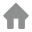 Bedrooms: 5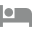 Bathrooms: 4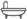 Location: Gocek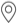 Living space sqm: 200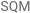 Pool: private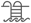 Why Buy This PropertyLuxury modern villas in idyllic settings in GocekUnspoilt natural surroundings with excellent views to the seaDetached homes ideal for vacation or family lifeBeautiful setting in hills of Gocek in private plotsGreat facilities including sauna, fitness room, Jacuzzi, and HamamClose to high quality marina and waterfrontThese detached homes mark a great opportunity to invest in a private house for family life in Turkey or supreme vacation spot with sea and bay views offered from the lovely setting in the hills of Gocek. The villa detailsThe villas are set within unspoiled natural beauty and offer a cosmopolitan lifestyle in the sought out town of Gocek within private plots with spacious gardens and swimming pools with separate children’s pool. A private driveway gives you easy access to and from the home, while parking is also provided for residents. Inside the home you will find five bedrooms in total, and four bathrooms fully fitted with modern showers and bathtubs. The bedrooms enjoy balcony access with lovely vistas to be had. There are two living rooms found within the interior, each offering a large open space for the family to gather and relax in each other’s company after a long day of exploring. The kitchen has been fully fitted with high quality branded equipment and utensils. Some of the luxurious features of the homes include: sauna, fitness room, Jacuzzi, and even an authentic Hamam to enjoy. A security system and alarm is also in place, while laminate parquet flooring has been used throughout the home along with double glazing windows. 1234FUL DENİZ MANZARALI, SAUNASI VE HAMAMI OLAN LÜKS VİLLALAR.EMLAK TÜRÜ: 4+2 MÜSTAKİL LÜKS VİLLAOTURMA ALANI: 260m2VİLLA PLANI: BODRUM KATI:  Hamam ve sauna. 1 adet oda.ALT KAT: 1 adet geniş salon, açık mutfak. 1 adet WC.ÜST KAT: 2 adet iki kişilik yatak odası, ikisi özel banyo ile.ÇATI KATI: 2 adet iki yatak odalı yatak odası, özel banyosu ile. 1 adet geniş teras.İÇ KISIM: Tüm odalar ve salonda klima aletleri mevcuttur.DIŞ KISIM: Bahçede 35m2 büyük bir yüzme havuzu bulunmaktadır. OTO PARK YERİ MEVCUTTUR.EK BİLGİLERİ: Göcek körfezi manzaralıdır.